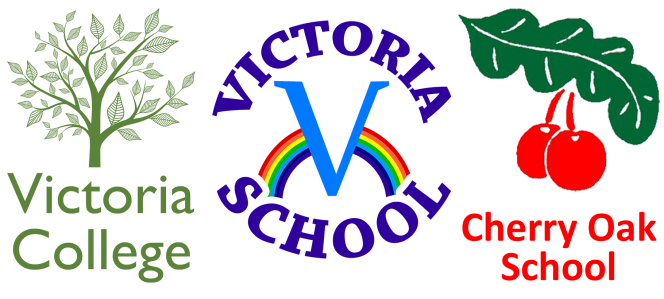 Federation of Cherry Oak School, Victoria School and Victoria CollegeHead of School – Victoria SchoolPerson SpecificationThe Head of School needs specific professional knowledge and understanding in a range of attributes. This includes leadership, management and personal skills, which are applied across the seven key areas of responsibility set out in the Head of School’s job description. Assessment Method Key: A: Application Form; C: Certificate; I: Interview/assessment activities; R: Reference and other employment checksQualification and experience requirementsQualification and experience requirementsQualification and experience requirementsQualification and experience requirementsQualification and experience requirementsEssentialAssessment MethodDesirableDesirableAssessment MethodQualified Teacher StatusRecent leadership experience Evidence of regular and appropriate professional developmentExperience of working in SEND schoolsCA/IA/CA/RExperience on a Senior leadership TeamRelevant professional qualificationsExperience of Ofsted inspection processExperience on a Senior leadership TeamRelevant professional qualificationsExperience of Ofsted inspection processAA/CA/CA/IThe Head of School should be able to demonstrate their experience, knowledge and understanding of:The Head of School should be able to demonstrate their experience, knowledge and understanding of:The Head of School should be able to demonstrate their experience, knowledge and understanding of:The Head of School should be able to demonstrate their experience, knowledge and understanding of:The Head of School should be able to demonstrate their experience, knowledge and understanding of:Shaping the futureShaping the futureShaping the futureShaping the futureShaping the futureEssentialAssessment MethodDesirableDesirableAssessment MethodAbility to build, communicate and implement a shared visionExperience of operational planning processes including staff/resource planning and budgetary monitoringEffective communication of strategies both within and beyond the SchoolSuccessfully leading change, creativity and innovation Evidence of building colleagues’ esteem, recognising successes and celebrating existing good practiceA/I/RA/I/RA/I/RA/I/RA/I/RExperience of school self-evaluation and improvement planningUnderstanding the importance of a 2-19 provision for students with SENDExperience of school self-evaluation and improvement planningUnderstanding the importance of a 2-19 provision for students with SENDAA/ILeading teaching and learningLeading teaching and learningLeading teaching and learningLeading teaching and learningLeading teaching and learningEssentialAssessment MethodDesirableDesirableAssessment MethodAbility to implement:Strategies to ensure the very best outcomes for learnersStrategies to engage with a range of professionals to support pupils with SENModels of learning and teaching for students with SENDPrinciples of effective teaching and assessment for learningModels of behaviour and attendance managementCurriculum design and managementData collection and analysisThe concept of distributed leadership and its role in effective managementAbility to work cooperatively with others across the Federation A/IA/I/RA/IA/IA/IA/IIAI/RPrinciples and models of self-evaluationPrinciples and models of self-evaluationADeveloping self and othersDeveloping self and othersDeveloping self and othersDeveloping self and othersDeveloping self and othersEssentialAssessment MethodDesirableDesirableAssessment MethodAbility to promote self and team developmentAbility to challenge underperformance and increasing expectationsFully committed to continuing professional development of self and othersA/IA/IADemonstrated ability to design and deliver effective CPDCoaching and mentoring skillsDemonstrated ability to design and deliver effective CPDCoaching and mentoring skillsAA/CManaging the organisationManaging the organisationManaging the organisationManaging the organisationManaging the organisationEssentialAssessment MethodDesirableDesirableAssessment MethodWorking cooperatively to devise, implement and manage change initiativesUsing of flexible and differentiated approaches to target improvement measures for staffManaging challenge effectivelyExperience of managing short term and long term objectivesAA/IA/IA/IKnowledge of School Governance requirementsClear understanding of different school departments and the principles of organisational developmentExperience of managing a large workforceKnowledge of School Governance requirementsClear understanding of different school departments and the principles of organisational developmentExperience of managing a large workforceAA/CASecuring accountabilitySecuring accountabilitySecuring accountabilitySecuring accountabilitySecuring accountabilityEssentialAssessment MethodDesirableDesirableAssessment MethodUnderstanding of:Principles and practice of quality assurance systems, including school review, self-evaluation and performance managementStatutory education frameworks The use of a range of tools and methods to support, monitor, evaluate and improve aspects of school life, including challenging poor performanceNetworking effectively in order to secure a range of resources and opportunities for schoolsA/IA/IA/IAExperience of positive change managementExperience of positive change managementAStrengthening communityStrengthening communityStrengthening communityStrengthening communityStrengthening communityEssentialAssessment MethodDesirableDesirableAssessment MethodQuickly developing effective relationships and gaining trust of all Awareness of current issues and future trends that impact on the school communityKnowledge of strategies to encourage families to engage with the schoolKnowledge of other agencies and professionals and opportunities for collaborationA/RA/IA/I/RA/I/RDemonstrated ability to build relationships between the school, its community, training organisations and businessesKnowledge of preparing for adulthood and its importanceDemonstrated ability to build relationships between the school, its community, training organisations and businessesKnowledge of preparing for adulthood and its importanceAASafeguarding and promoting the welfare of studentsSafeguarding and promoting the welfare of studentsSafeguarding and promoting the welfare of studentsSafeguarding and promoting the welfare of studentsSafeguarding and promoting the welfare of studentsEssentialAssessment MethodDesirableAssessment MethodAssessment MethodKnowledge of current national and local safeguarding guidanceAbility to develop and maintain a safe and supportive school cultureExperience delivering practices that promote a culture of safeguarding and child protectionA/IA/IACurrent DSL qualificationKnowledge of adult safeguarding guidanceCACA